 Mustafa  Mustafa.361329@2freemail.com  ObjectiveSeeking a challenging position in a fast-growing organization where my enthusiasm, experience and skills could be exploited to achieve personal as well as organizational goals and objectives with a good knowledge in Sales executive, office services Management “Archiving Administrator “, Logistic Services “Transportation” and events management.Key SkillsSelf-motivatedConfidentFast learnerTime ManagementExcellent communication skills, Team workNegotiation skillsAbility to work individually and collectively.Experience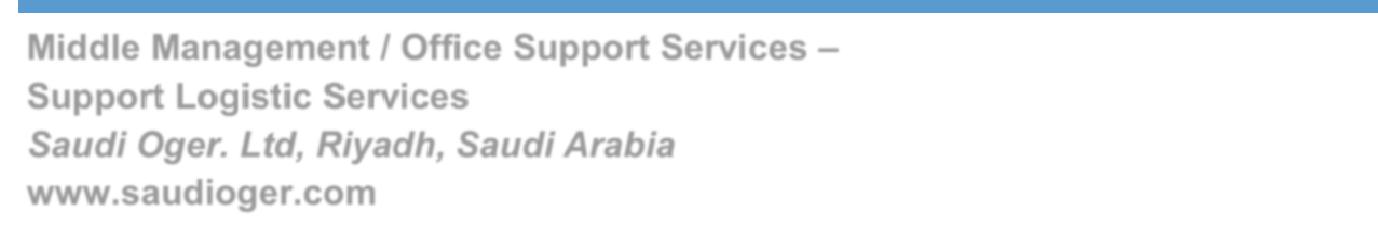 Middle Management / Office Support Services – Support Logistic ServicesSaudi Oger. Ltd, Riyadh, Saudi Arabiawww.saudioger.com(Dec 2011 – Present)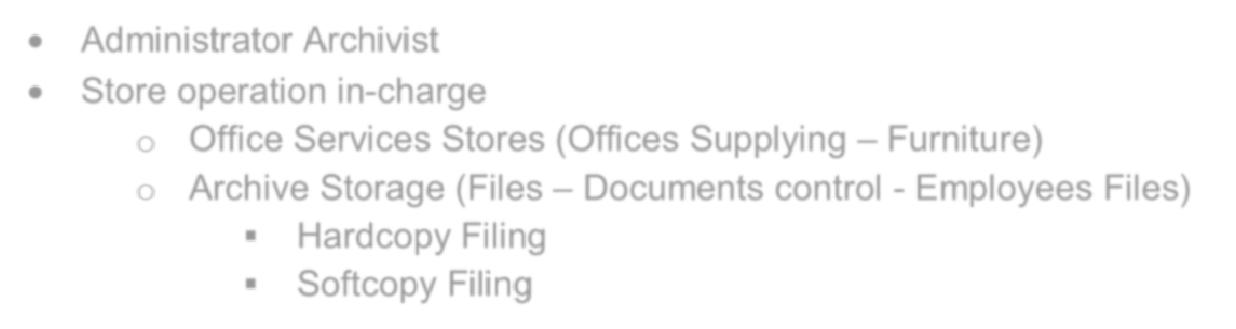 Administrator ArchivistStore operation in-chargeOffice Services Stores (Offices Supplying – Furniture)Archive Storage (Files – Documents control - Employees Files)Hardcopy FilingSoftcopy Filing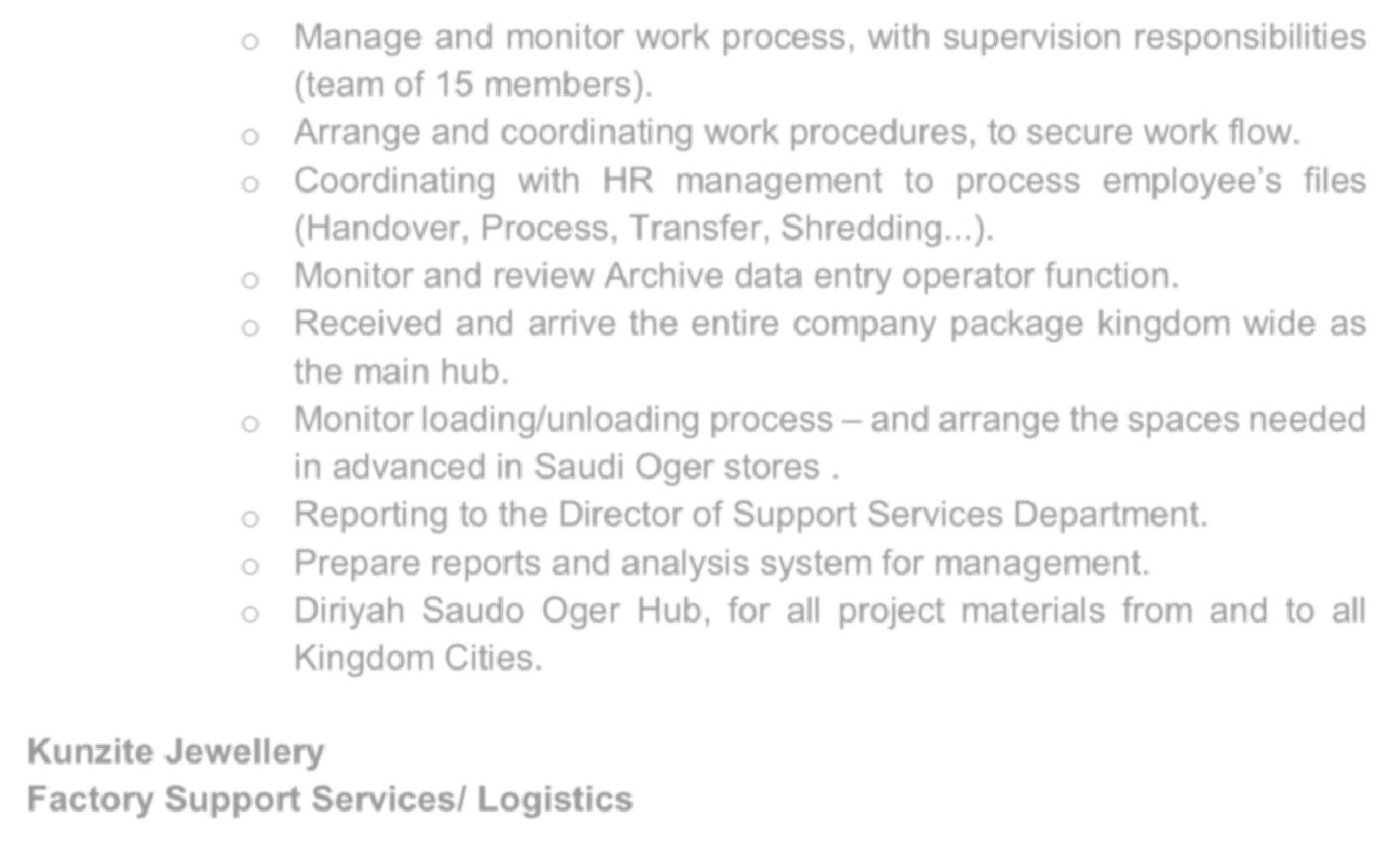 Manage and monitor work process, with supervision responsibilities (team of 15 members).Arrange and coordinating work procedures, to secure work flow.Coordinating  with  HR  management  to  process  employee’s  filesMonitor and review Archive data entry operator function.Received and arrive the entire company package kingdom wide as the main hub.Monitor loading/unloading process – and arrange the spaces needed in advanced in Saudi Oger stores .Reporting to the Director of Support Services Department. o Prepare reports and analysis system for management.o Diriyah Saudo Oger Hub, for all project materials from and to allKingdom Cities.Kunzite JewelleryFactory Support Services/ Logistics(Oct 2015 – Jan 2017)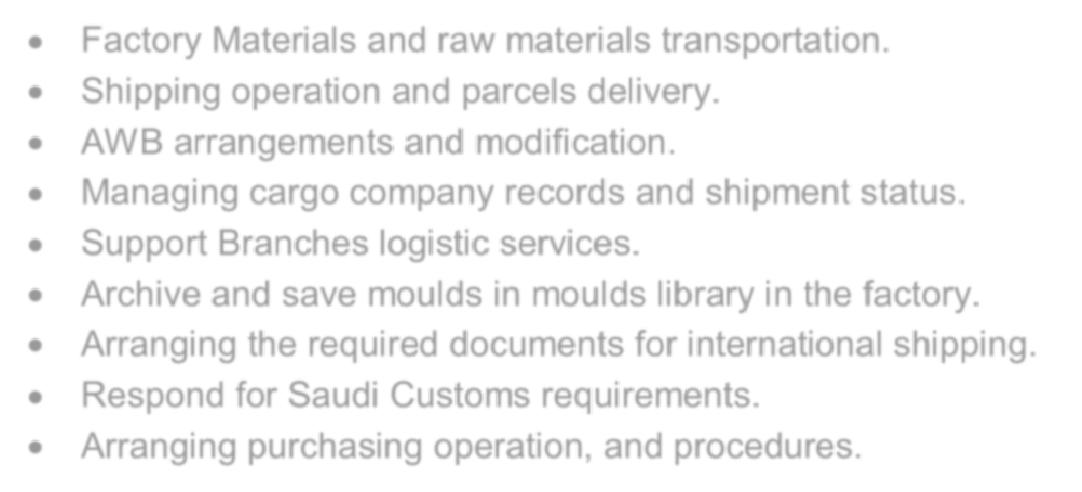 Factory Materials and raw materials transportation.Shipping operation and parcels delivery.AWB arrangements and modification.Managing cargo company records and shipment status.Support Branches logistic services.Archive and save moulds in moulds library in the factory.Arranging the required documents for international shipping.Respond for Saudi Customs requirements.Arranging purchasing operation, and procedures.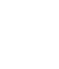 (Free Lancer)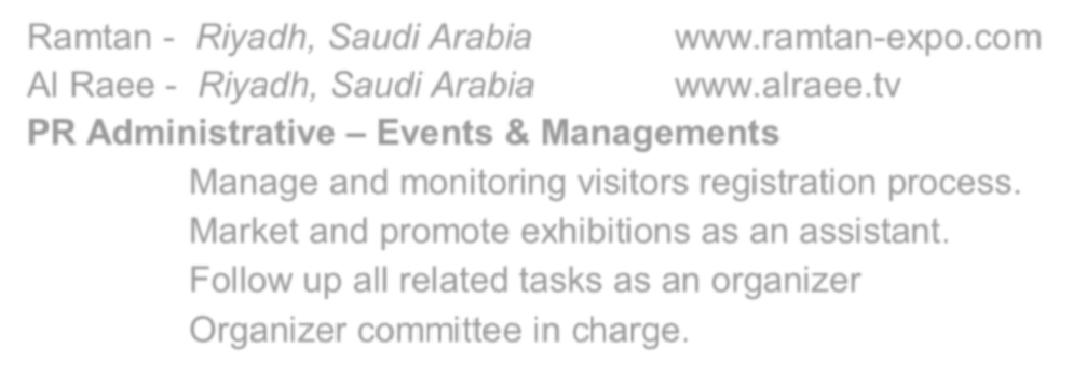 Ramtan -  Riyadh, Saudi Arabia	www.ramtan-expo.comAl Raee -  Riyadh, Saudi Arabia	www.alraee.tvManage and monitoring visitors registration process.Market and promote exhibitions as an assistant.Follow up all related tasks as an organizerOrganizer committee in charge.EducationCollege/School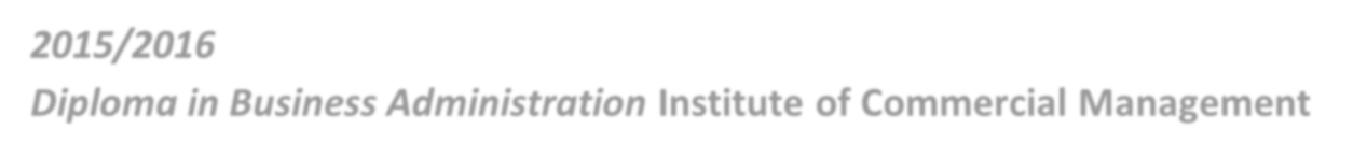 2015/2016Diploma in Business Administration Institute of Commercial ManagementSchool Name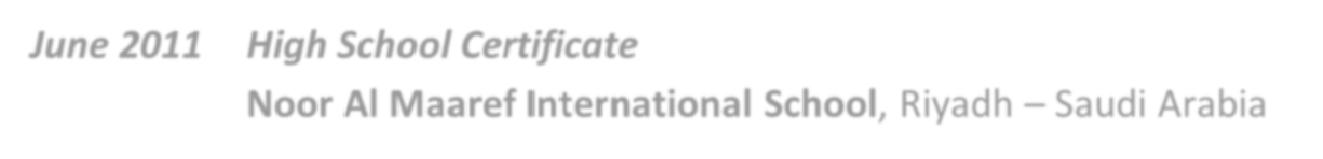 June 2011	High School CertificateNoor Al Maaref International School, Riyadh–Saudi ArabiaCourses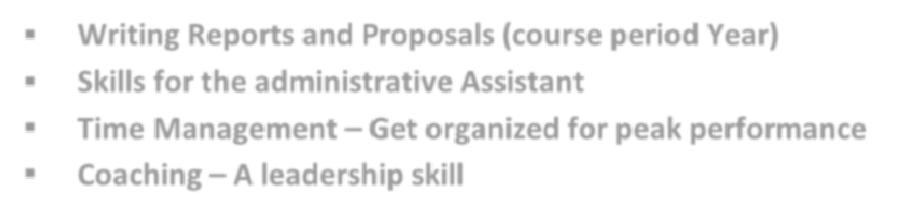 Writing Reports and Proposals (course period Year)Skills for the administrative AssistantTime Management – Get organized for peak performanceCoaching – A leadership skillLanguages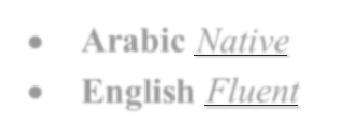 Arabic NativeEnglish FluentTechnical SkillsComputer (Ms Office Suite) & InternetAbility to handle softwareWindows Vista / XP/Windows 7-8Hobbies & InterestsComputer and internetResearchesPlaying FootballSwimmingCyclingReferencesReferences are available upon request.